Awake, my soul, stretch every nerve    Hymnal 1982 no. 546          Melody: Siroë        8 6. 8 6 6.British spelling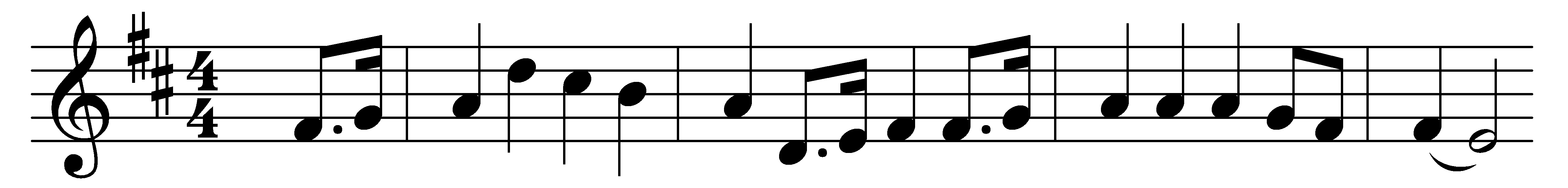 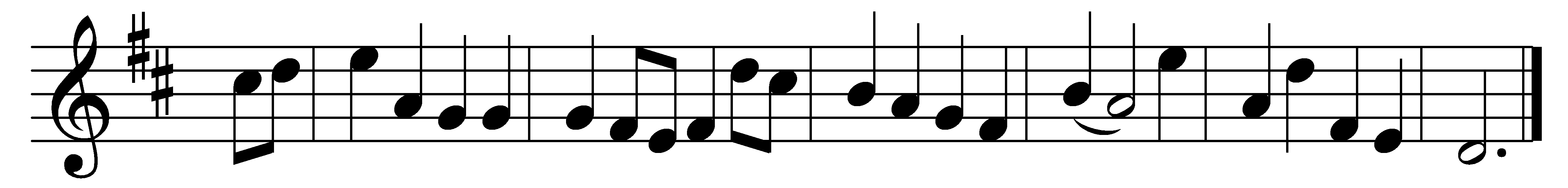 Awake, my soul, stretch every nerve,and press with vigour on;a heavenly race demands thy zeal,and an immortal crown,and an immortal crown.A cloud of witnesses aroundhold thee in full survey;forget the steps already trod,and onward urge thy way,and onward urge thy way.’Tis God’s all-animating voicethat calls thee from on high;’tis his own hand presents the prizeto thine aspiring eye,to thine aspiring eye.Then wake, my soul, stretch every nerve,and press with vigour on;a heavenly race demands thy zeal,and an immortal crown,and an immortal crown.Words: Philip Doddridge (1702-1751)Music: George Frideric Handel (1685-1759), adapted in Melodia Sacra, 1815